В целях организации полноценного отдыха, оздоровления и занятости детей и подростков, во исполнение приказа министерства образования Оренбургской области от 06.10.2016 г. № 01-21/2543 «О мерах по организации и проведению осенних каникул школьников в 2016 году»	Приказываю:1. Утвердить список образовательных организаций, в которых будут работать лагеря дневного пребывания, количество детей (Приложение).2.     Руководителям общеобразовательных организаций (Пустобаева О.А., Семенова Н.А., Слинченко Р.Ф.): 2.1. Обеспечить подготовку, своевременное открытие лагерей дневного пребывания и работу осенней смены с 30 октября по 5 ноября 2016 года. 2.2. Организовать работу по разработке программы осенней лагерной смены, подготовке помещений, набору детей в лагерь дневного пребывания.до 29.10.2016 г.2.3.Организовать своевременное заполнение путевок и  предоставление их на согласие в отдел образования, опеки и попечительства. до 29.10.2016 г.3. Ответственность за жизнь и безопасность детей в лагерях дневного пребывания в период осенних каникул 2016 года возложить на руководителей образовательных организаций.4. Контроль за исполнением настоящего приказа возложить на главного специалиста отдела образования, опеки и попечительства Недбайло А.Н.И.о. начальника  отдела                                                          С.Н. КравченкоРазослано: Варфаламеевой С.В.,  Недбайло А.Н., Руководителям ОО, в дело.Приложение                                                                                     к приказуот      10.10.2016 №  Список образовательных организаций Беляевского района, в которых будут работать лагеря дневного пребывания в период осенних каникул с 30.10.2016г. по 05.11.2016г. 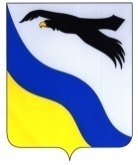 Администрация муниципального образования Беляевский районОренбургской областиОТДЕЛ ОБРАЗОВАНИЯ,ОПЕКИ И ПОПЕЧИТЕЛСТВАП Р И К А З10.10.2016  № 309с. БеляевкаОб организации работы лагерей дневного пребывания в образовательных организациях района в период осенних каникул 2016 г.№ п/пНаименование образовательной организации Количество детей1.МБОУ «Беляевская СОШ» 202.МБОУ «Днепровская СОШ»153.МБОУ «Крючковская СОШ»15